INDICAÇÃO N.º:Realizar obras de contenção nas margens de córrego localizado próximo a Rua Dr. Amadeu Moser,  Jardim Nova EsperançaCONSIDERANDO que este Vereador foi procurado por munícipes que relatam que a margem do córrego está desmoronando e ameaçando as casas que ficam próximas da margem.CONSIDERANDO que, por esse motivo as providências devem ser tomadas com urgência.INDICO ao Exma. Sra. Prefeita Municipal, através do setor competente, tomar as providências para realizar obras de contenção nas margens de córrego localizado próximo a Rua Dr. Amadeu Moser,  Jardim Nova Esperança.  S/S., 08 de março de 2023VITÃO DO CACHORRÃOVereador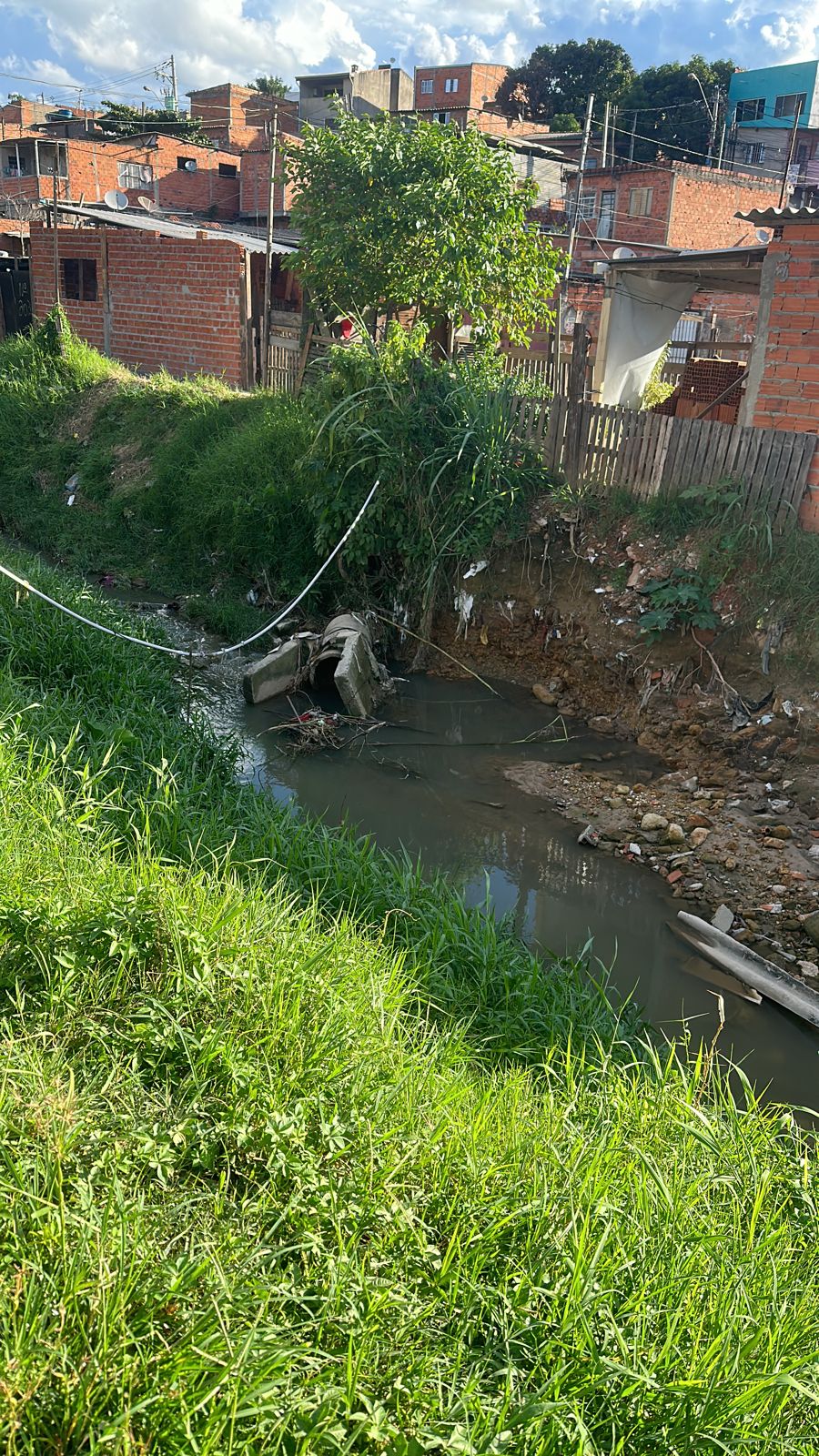 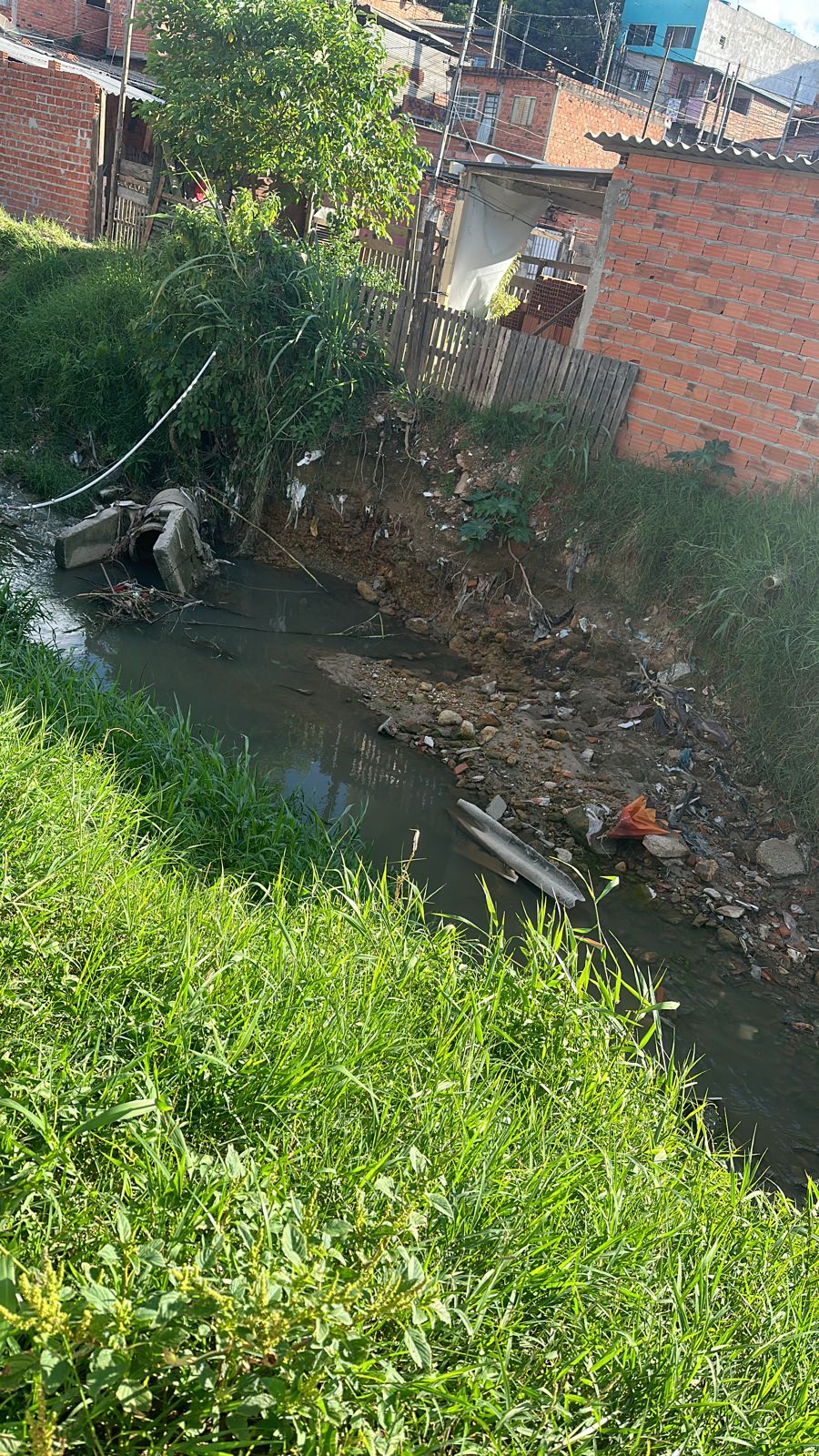 